На сайт!BIROUL NAŢIONAL DE STATISTICĂ AL REPUBLICII MOLDOVA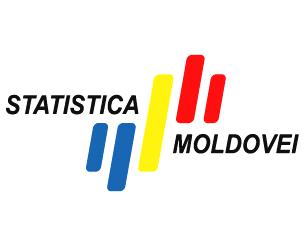 СЕЛЬСКОХОЗЯЙСТВЕННАЯ  ДЕЯТЕЛЬНОСТЬМЕЛКИХ СЕЛЬХОЗПРОИЗВОДИТЕЛЕЙВ РЕСПУБЛИКЕ МОЛДОВА В 2016 ГОДУ( результаты статистического обследования)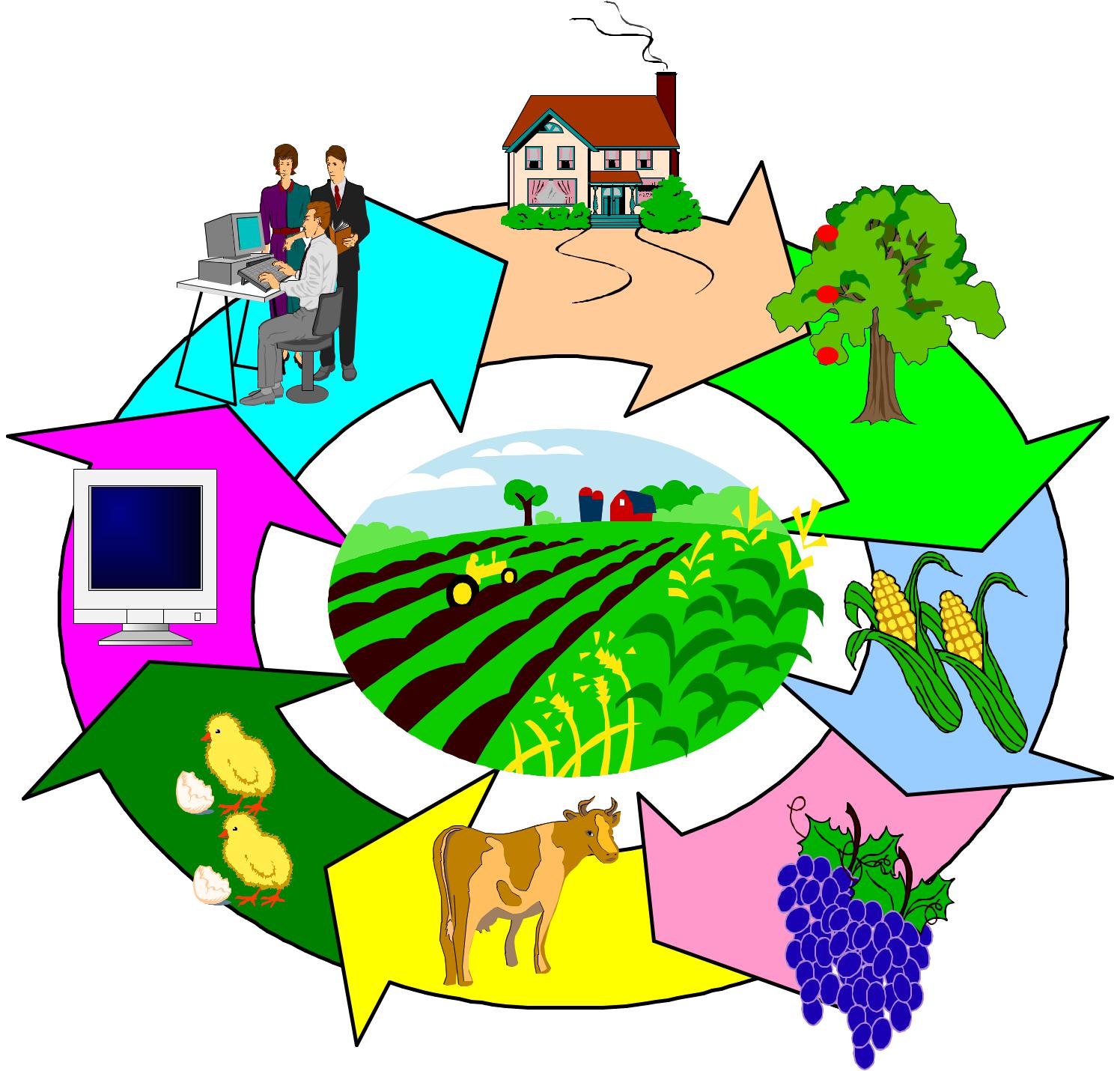 Chișinău 2017РЕДАКЦИОННАЯ КОЛЛЕГИЯ:Vitalie Valcov– председатель редакционной коллегииElena Orlova, Tamara Bargan, Stela Baghici,  Maria Chiperi, Galina CebotariНациональное бюро статистики, Республика Молдова, МД-2019, Кишинэу, ул.Гренобля,106, тел.: (373 22) 40 30 00,e-mail: moldstat@ statistica.gov.md, fax: (373 22) 22 61 46, http://www.statistica.gov.md2Содержание3ПредисловиеПубликация отражает результаты выборочного статистического обследования сельскохозяйственной деятельности в 2016 году личных подсобных хозяйств граждан и крестьянских (фермерских) хозяйств, имевших в пользовании земельные участки менее 10 га, (далее – обследование мелких сельхозпроизводителей). Обследование было реализовано посредством анкетирования хозяйств населения и крестьянских (фермерских) хозяйств из 106 сел (центров обследования), отобранных на основе применения математико-статистических методов и являющихся репрезентативными в целом по стране.Обследование проводится на основе изучения:1.Сельскохозяйственной деятельности хозяйств населения и крестьянских (фермерских) хозяйств, имевших в пользовании земельные участки менее 10 га - сбор информации ежеквартально по выборке, состоящей из 2332 хозяйств.Посевных площадей и валового сбора сельскохозяйственных культур в крестьянских (фермерских) хозяйствах, имевших в пользовании земельные участки менее 10 га и обрабатывавших их самостоятельно- единовременные обследования в июне и декабре по выборке, состоящей из 3057 хозяйств.Доходов и затрат, связанных с сельскохозяйственной деятельностью мелких сельхозпроизводителей– сбор информации ежеквартально по выборке, состоящей из 530 хозяйств.Публикация содержит информацию не только о посевных площадях, их структуре, поголовье скота и птицы и объемах произведенной сельскохозяйственной продукции, но и данные о доходах, полученных от сельскохозяйственной деятельности, размере и структуре затрат и расходов на производство продукции растениеводства и животноводства, использовании сельскохозяйственной продукции.Результаты обследования также содержат данные единовременных обследований крестьянских (фермерских) хозяйств с площадью сельхозугодий менее 10 га, обрабатывающих землю индивидуально, проводимых в целях получения более детальной и репрезентативной информации о деятельности данной категории производителей: в июне – по посевным площадям сельскохозяйственных культур под урожай текущего года и в декабре – по валовому сбору сельскохозяйственных культур в крестьянских (фермерских) хозяйствах.Информация приведена без данных по личным подсобным хозяйствам граждан и крестьянским (фермерским) хозяйствам левобережья Днестра и муниципия Бендер.Публикация предназначена для широкого круга пользователей из сферы науки, публичного управления, сельскохозяйственных производителей, студентов и т.д.4Основные методологические принципы проведения обследованияНа основе ОМСП осуществляется статистическое наблюдение за сельскохозяйственной деятельностью:хозяйств населения, занимающихся выращиванием сельскохозяйственных культур на приусадебных земельных участках и огородах, расположенных как в черте населенного пункта, так и за его пределами, выделенных в соответствии со ст.11 (82) и 39 Земельного кодекса, и разведением скота и птицы;крестьянских (фермерских) хозяйств, а также лиц, получивших земельные участкисчет долей равноценной земли (согласно ст.12 Земельного кодекса Республики Молдова и ст.2 Закона о внесении изменений и дополнений в Земельный кодекс № 173–XIV от 22.10.98 г.), но не зарегистрировавших свое сельскохозяйственное предприятие в установленном порядке1, с площадью сельхозугодий менее 10 га;Выборочное обследование в сельском хозяйстве, проводимое ежеквартально, основано на:применении статистико-математических методов для определения круга хозяйств населения и крестьянских (фермерских) хозяйств, включенных в обследование;получении данных от хозяйств методом опроса интервьюерами – лицами нанятыми и специально обученными для выполнения этих работ;записях (учете), осуществляемых систематически в домохозяйствах, подлежащих основному обследованию и обследованию по доходам и затратам на сельскохозяйственное производство, относительно затрат, осуществленных на приобретение товаров и услуг для производства сельскохозяйственной продукции, полученного урожая и продукции животноводства, использования продукции в течение отчетного периода, ее запасах и т.д.;            d)  обследовании хозяйств в течение года, с их квартальной ротацией.Выборочная совокупность хозяйств населения для обследования сельскохозяйственной деятельности личных подсобных хозяйств граждан и крестьянских (фермерских) хозяйств, имевших в пользовании земельные участки менее 10 га, была сформирована методом 3-х ступенчатой стратифицированной выборки.качестве основы выборки хозяйств населения использовались списки домохозяйств, разработанные на основе книг похозяйственного учета из примэрий сел по каждому центру обследования (сеть отобранных сел для проведения обследования).Далее – “крестьянские (фермерские) хозяйства”5Обследование доходов и затрат, связанных с сельскохозяйственной деятельностью мелких сельхозпроизводителей, было реализовано по выборке из 530 хозяйств, которые представляли комплексную информацию о своей сельскохозяйственной деятельности, включая затраты и доходы, использование продукции, кредитов, сельхозтехники, удобрений, наемной рабочей силы, сформированной из основной выборки хозяйств населения и крестьянских (фермерских) хозяйств, обследуемых ежеквартально (2332). В выборку были включены как хозяйства населения, располагающие только приусадебными земельными участками, так и хозяйства, располагающие приусадебными и фермерскими участками, которые в течение года участвовали в основном обследовании.Сбор данных от хозяйств, включенных в ежеквартальное или единовременное обсле-дование, осуществляется методом опроса населения интервьюерами на основании соответствующего инструментария (вопросников, методологических указаний по их заполнению и указаний для интервьюеров).Информация о доходах и затратах, связанных с сельскохозяйственной деятельностью, используется при расчетах макроэкономических показателей по сельскому хозяйству: промежуточного потребления и добавленной стоимости сельского хозяйства, при разработке балансов продовольственных ресурсов и их использования, и т.д.6Используемые определенияМелкие сельскохозяйственные производители - хозяйства населения, крестьянские (фермерские) хозяйства с площадью сельхозугодий менее 10 га, зарегистрированные в установленном порядке, и лиц, получивших участки земли в счет долей равноценной земли, но не зарегистрировавших хозяйство в установленном порядке.Хозяйство населения – форма сельскохозяйственного производства, осуществляемого личным трудом членов хозяйств населения (на приусадебных участках и огородах) в целях удовлетворения потребностей в продовольствии и иных нуждах.Крестьянское (фермерское) хозяйство – форма предпринимательства на основе земли и имущества, находящихся в частной собственности или в пользовании фермера, занимающегося производством, переработкой и реализацией сельскохозяйственной продукции. В представленной публикации в эту категорию производителей включены и лица, получившие участки земли в счет долей равноценной земли, но не зарегистрировавшие хозяйство в установленном порядке. Объем продукции растениеводства по данной категории производителей включает валовой сбор сельскохозяйственных культур, полученный только с фермерских участков, без учета продукции с приусадебных участков.объем реализации продуктов сельского хозяйства как в натуральном, так и в переработанном виде включается продажа продукции по всем каналам: заготовительным предприятиям и организациям, на рынке и др.    Затраты и расходы на сельскохозяйственное производство включают: стоимость материальных ресурсов, приобретенных в текущем году в целях производства сельскохозяйственной продукции, оплату услуг сторонним организациям (лицам) за выполненную работу (вспашка, уборка и т.д.), оплату труда наемных лиц, отчисления на социальное и обязательное медицинское страхование, произведенные за наемных работников, плату за аренду земли и объектов основных средств, животных и др.   Доходы хозяйства, связанные с сельскохозяйственной деятельностью, включают: выручку от реализации продукции растениеводства и животноводства (включая продукты их переработки), рыбоводства, денежные доходы от передачи в аренду земли, техники и прочего имущества, доходы от выполненных на сторону работ и оказанных услуг, суммы от продаж основных средств и другого имущества, дотации и компенсации, выделенные из средств государственного бюджета, суммы кредитов (заемных средств), взятых на сельскохозяйственные производственные нужды и прочие доходы (полученные страховые возмещения, штрафы, пеня, неустойки и другие).7Таблица 1Сельскохозяйственные угодья по категориям землепользователей, тыс.га(на начало года) 1Conform datelor Cadastrului Funciar al Republicii MoldovaПо данным Земельного Кадастра Республики Молдова                                                                                                          8Tabelul 2Structura terenurilor agricole după categoriile deţinătorilor de teren,%(la începutul anului)1Структура сельскохозяйственных угодий по категориям землепользователей, % (на начало года) 1Conform datelor Cadastrului Funciar al Republicii MoldovaПо данным Земельного Кадастра Республики Молдова                                                                                                    9Structura terenurilor agricole după categoriile deţinătorilor de teren, laînceputul anului 2016, %Структура сельскохозяйственных угодий по категориямземлепользователей на начало 2016 года,%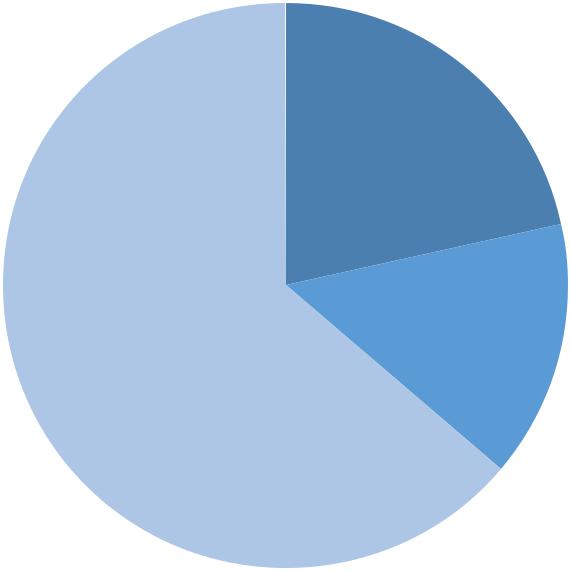 Ponderea suprafeţei terenurilor agricole a gospodăriilor ţărăneşti (de fermier) cu suprafaţa mai mică de 10 ha în total gospodării țărănești , în % Удельный вес площади сельхозугодий крестьянских (фермерских) хозяйств с площадью до 10 га в общей площплощади сельхозугодий по всем крестьянским хозяйствам, %8482	82,1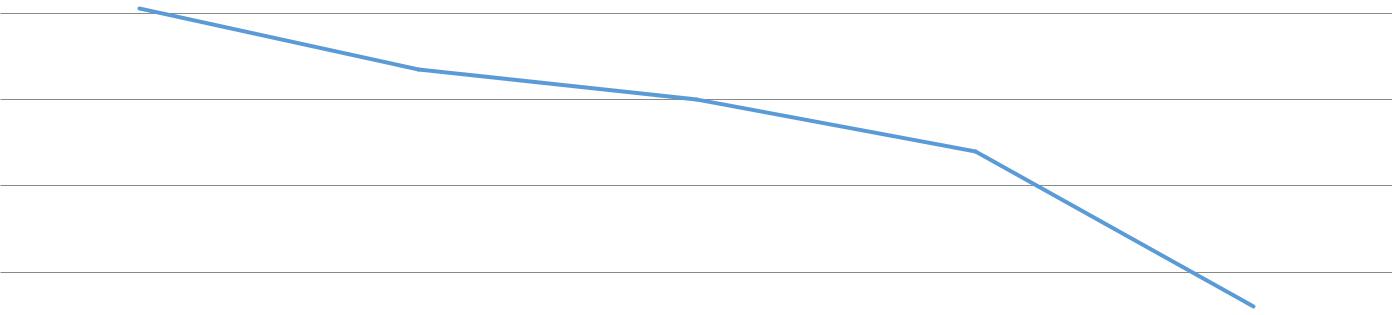 80,78078767472708078,875,22012	2013	2014	2015	2016                                                                                                     10Tabelul 3Numărul gospodăriilor ţărăneşti (de fermier) şi altor deţinători, care au primit teren agricol în contul cotelor de teren echivalent1(conform stării la 1 mai)Число крестьянских (фермерских) хозяйств и других обладателей земель, которые получилиземельные участки в счет долей равноценной земли 1(по состоянию на 1 мая)Conform datelor administraţiilor publice localeПо данным местных публичных администраций11Tabelul 4Specializarea gospodăriilor ţărăneşti (de fermier) cu suprafaţa pînă la 10 haîn cultura plantelor, %Специализация обследованных крестьянских (фермерских) хозяйств с площадью менее 10 га по выращиванию отдельных видов сельскохозяйственных культур, %                                                                                                       12Tabelul 5Structura suprafeţelor însămînţate cu culturi agricole pe terenurile fermierilor cu suprafaţa pînă la 10 haСтруктура посевных площадей сельскохозяйственных культур на фермерских участках площадью менее 10 га13Tabelul 6Structura suprafeţelor însămînţate cu culturi agricole pe terenurile loturilor pe lîngă casă şi grădinilorСтруктура посевных площадей сельскохозяйственных культур на приусадебных земельных участках и огородах14Tabelul 7Suprafaţa plantaţiilor multianuale în gospodăriile ţărăneşti (de fermier)cu suprafaţa pînă la 10 haПлощади многолетних насаждений в крестьянских (фермерских) хозяйствах с площадью менее 10 гаTabelul 8Ponderea plantaţiilor multianuale ale gospodăriilor ţărăneşti (de fermier) cu suprafaţa mai mică de 10 ha în suprafaţa totală pe ţară, în %Удельный вес площадей многолетних насаждений в крестьянских (фермерских) хозяйствах с площадью менее 10 га в общей площади по стране, в %15Tabelul 9Suprafaţa plantaţiilor multianuale în gospodăriile populaţieiПлощади многолетних насаждений в хозяйствах населенияTabelul 10Ponderea plantaţiilor multianuale ale gospodăriilorpopulaţiei în suprafaţa totală pe ţară, în %Удельный вес площадей многолетних насаждений в хозяйствахнаселения в общей площади по стране, в %                                                                                                  16Livezi,nuciferi şi arbuşti fructiferi –totalСады, орехоплодные и ягодники - всего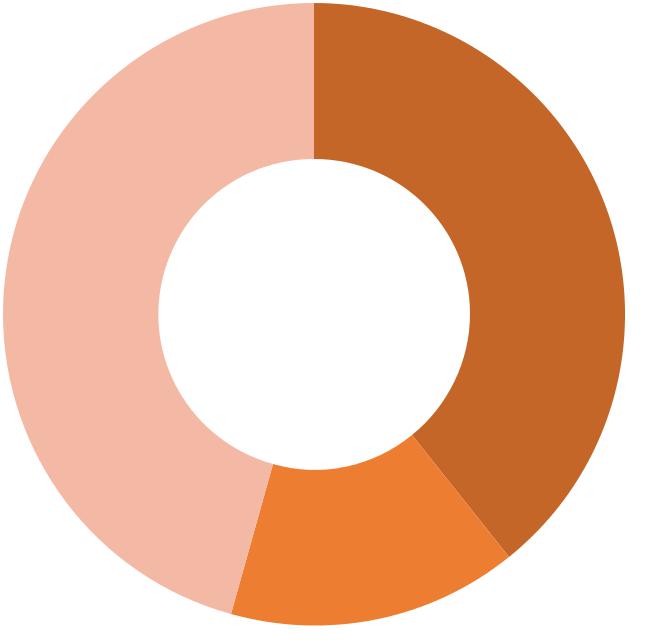 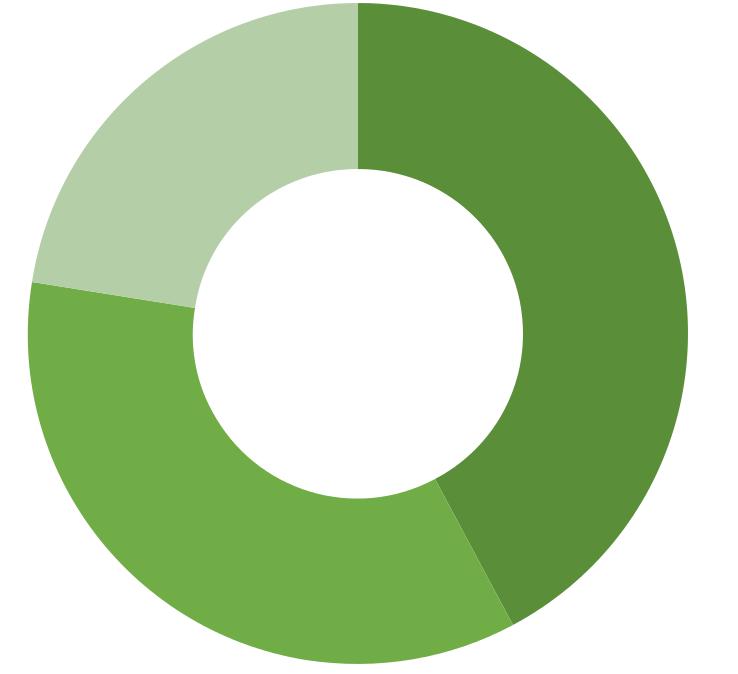 17Structura plantațiilor multianuale în gospodăriile producătorilor mici agricoli în 2016, % Структура многолетних насаждений в хозяйствах мелких сельхозпроизводителей2016 г,%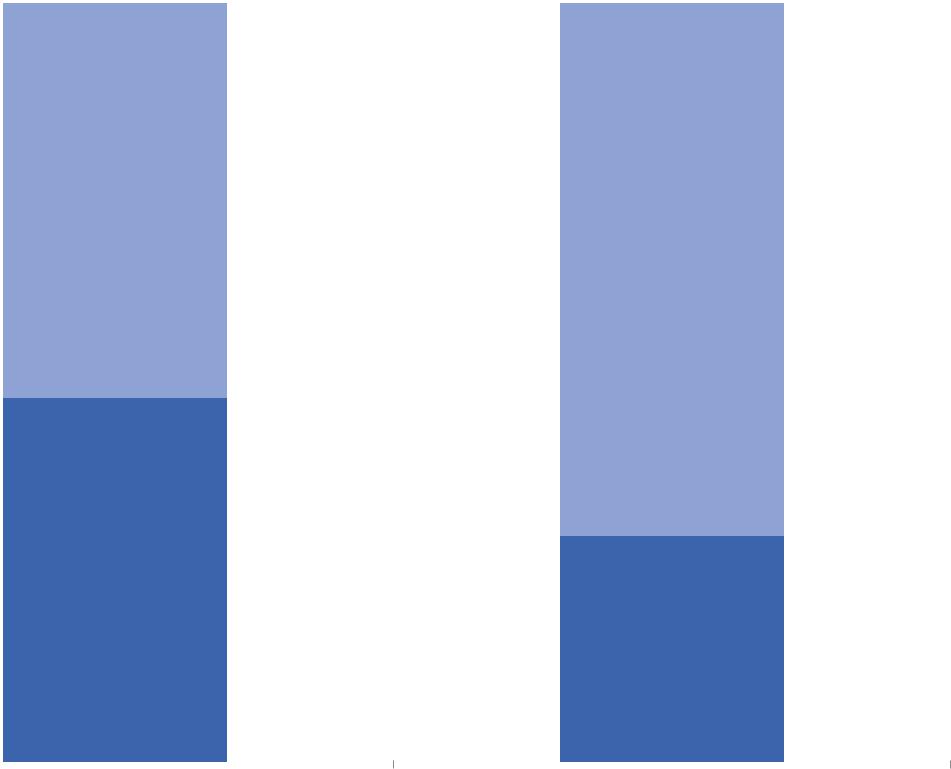  Vii - total / Виноградники - всего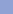  Livezi,nuciferi şi arbuşti fructiferi - total / Сады, орехоплодные и ягодники - всего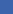 18Tabelul 11Recolta globală a culturilor agricole în gospodăriile ţărăneşti (de fermier)cu suprafaţa pînă la 10 haВаловой сбор сельскохозяйственных культур в крестьянских (фермерских) хозяйствахс площадью менее 10 гаÎn condiţii fizice la recoltareпервоначально - оприходованном весе                                                                                                                   19Tabelul 12Roada medie a culturilor agricole în gospodăriile ţărăneşti (de fermier) cu suprafaţa pînă la 10 ha, chintale la hectar Урожайность сельскохозяйственных культур в крестьянских (фермерских) хозяйствах с площадью менее 10 га, центнеров с гектараÎn condiţii fizice la recoltareпервоначально-оприходованном весе                                                              20Tabelul 13Recolta globală a culturilor agricole în gospodăriile populaţieiВаловой сбор сельскохозяйственных культур в хозяйствах населенияÎn condiţii fizice la recoltareпервоначально-оприходованном весе                                                                           21Tabelul 14Roada medie a culturilor agricole în gospodăriile populaţiei, chintale la hectarУрожайность сельскохозяйственных культур в хозяйствах населения, центнеров с гектараÎn condiţii fizice la recoltareпервоначально- оприходованном весе                                                                     22Ponderea producătorilor mici în propducerea principalelor culturi agricoletotal pe țara în 2016, %Доля мелких сельхозпроизводителей в производстве основных сельскохозяйственных культур по стране в 2016 г.,%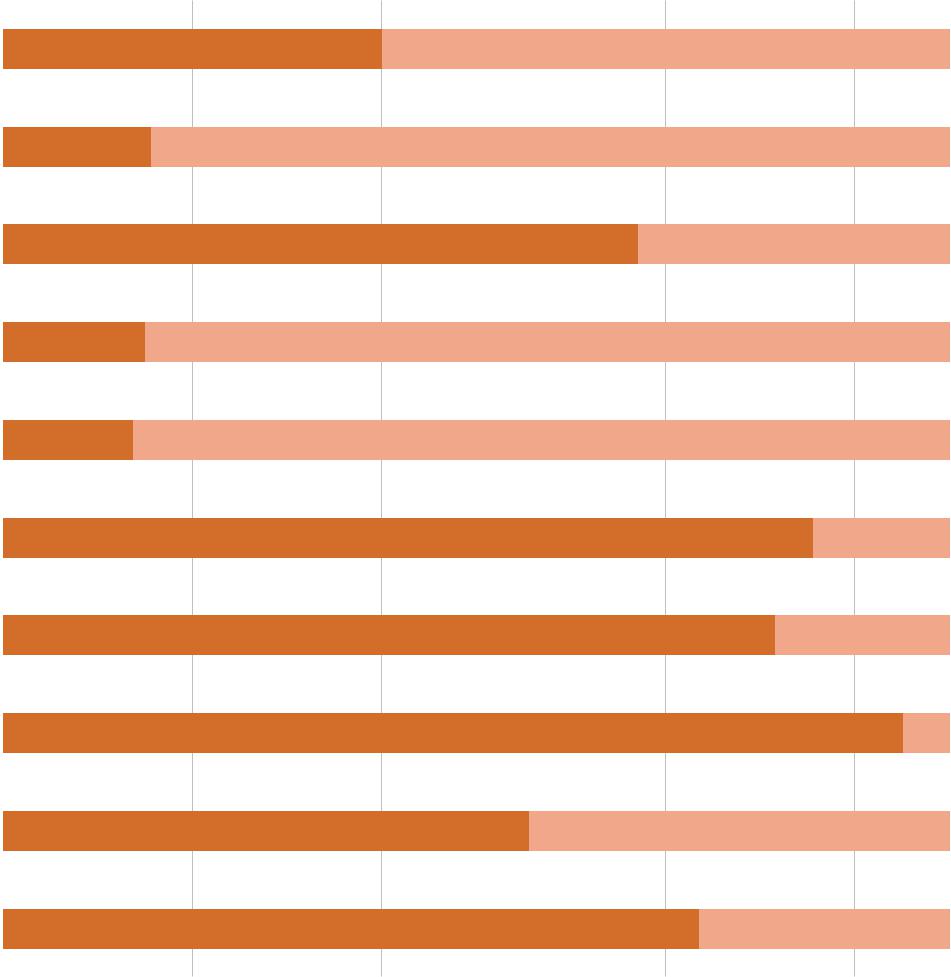 23Tabelul 15Producerea producţiei animaliere în gospodăriile populaţiei Производство продукции животноводства в хозяйствах населения24Tabelul 16Рroductivitatea vitelor în gospodăriile populaţieiПродуктивность скота в хозяйствах населенияRepartizarea producerii principalelor produse animaliere pe categoriide producători agricoli în 2016,%Распределение производства основных продуктов животноводства по категориямсельхозпроизводителей в 2016 г.,%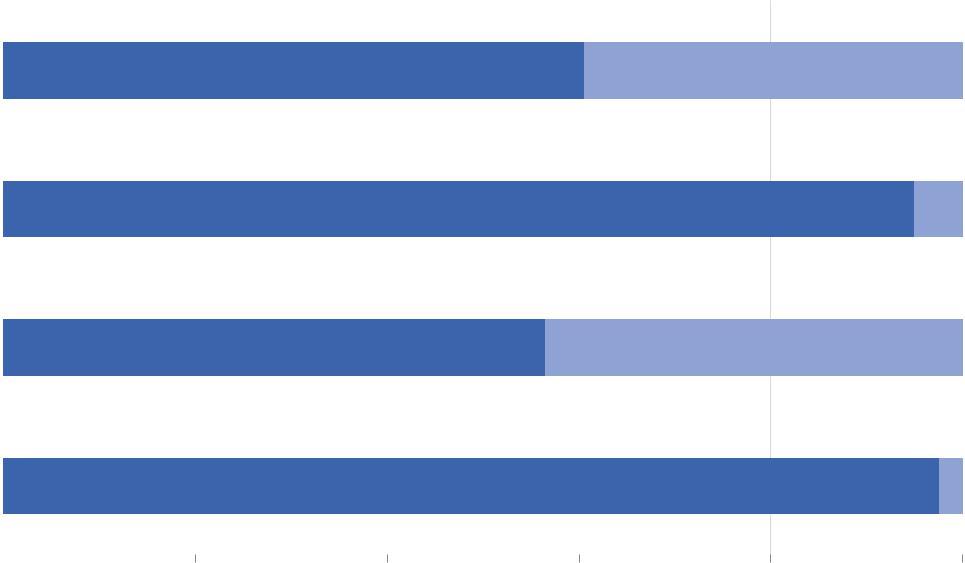 25Tabelul 17Рroducerea principalelor tipuri de produse vegetale şi animaliere pe locuitor Производство основных продуктов растениеводства и животноводства на душу населенияÎn condiţii fizice la recoltareВ первоначально - оприходованном весе                                                                                            26Tabelul 18Venituri şi cheltuieli pentru producţia vegetală şi animalieră, lei Доходы и затраты на производство продукции растениеводства и животноводства, лей                                                                                                     27Tabelul 19Structura veniturilor băneşti obţinute din activitatea agricolă, în %Структура полученных денежных доходов от сельскохозяйственной деятельности, в %Structura veniturilor băneşti obţinute din activitatea agricolăîn 2016 pe gospodăriile care dispunСтруктура полученных денежных доходов от сельскохозяйственной деятельностив 2016 г. по хозяйствам располагавшим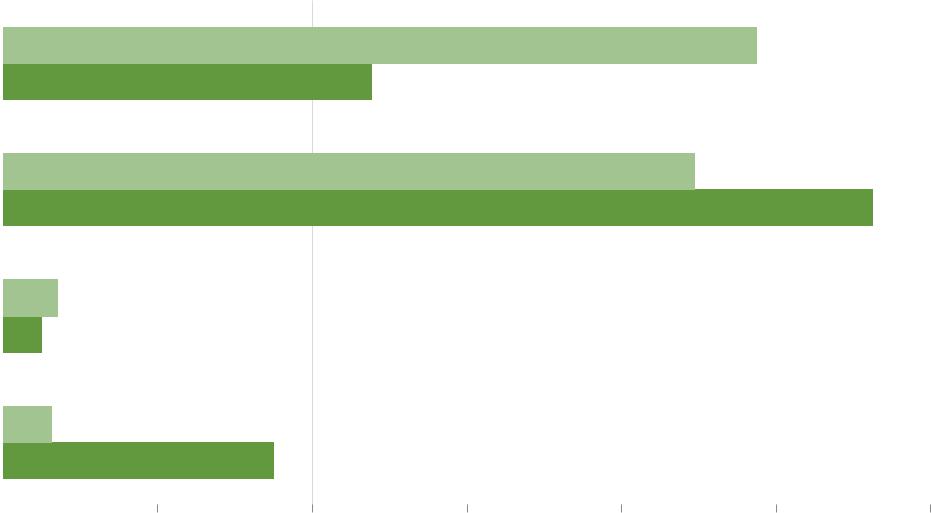                                                                                                  28Tabelul 20Structura cheltuielilor și consumurilor vizînd bunurile și serviciile procurate pentru producerea producției agricole pe gospodăriile cercetate, în %Структура расходов и затрат на приобретенные товары и услуги для производства сельскохозяйственной продукции в обследованных хозяйствах, в %                                                                                                        29Structura cheltuielilor şi consumurilor vizînd bunurile şi serviciile procurate pentru producerea producţiei agricole în anul 2016 pe gospodăriile care dispunСтруктура расходов и затрат на приобретенные товары и услуги для производства сельскохозяйственной продукции в 2016 году по хозяйствам располагавшим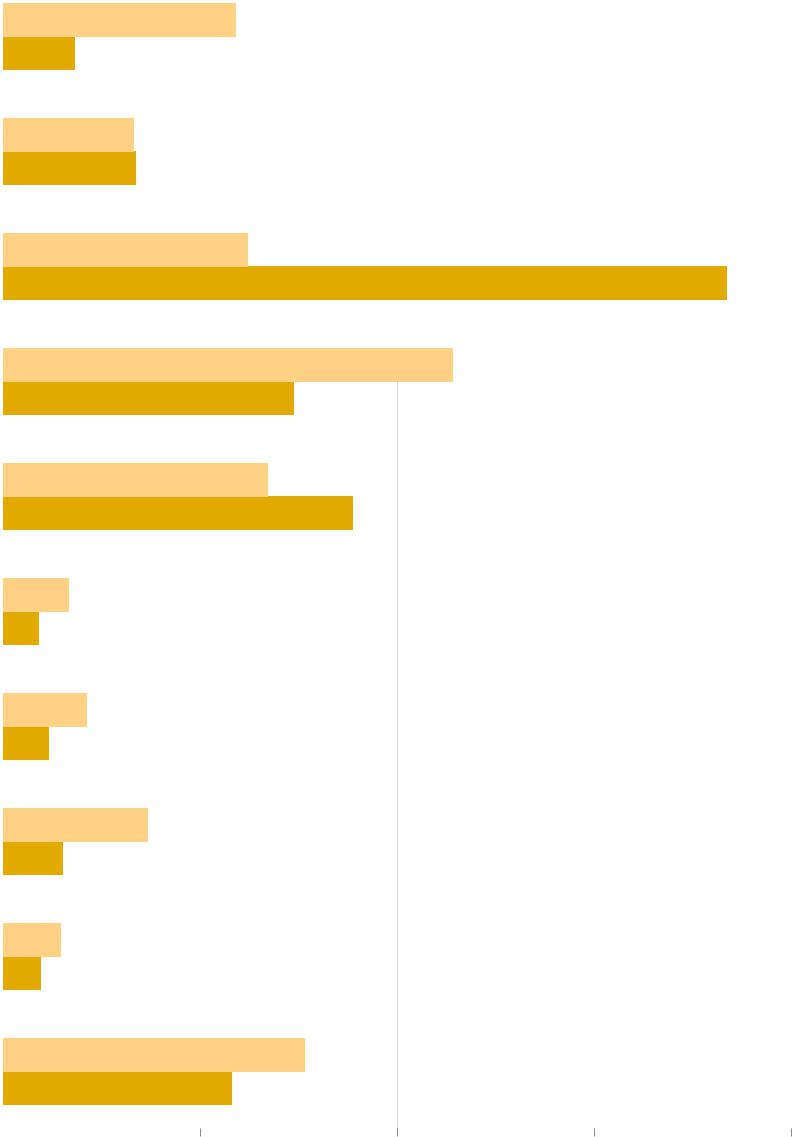 30 Tabelul 21Structura utilizării producţiei agricole în gospodăriile cercetate în 2016, în % (inclusiv soldul de producţie la începutul anului, producţia produsă în gospodărie, procurată, primită în contul plăţii pentru arenda terenurilor şi alte intrări)Структура использования сельскохозяйственной продукции в обследованных хозяйствах в 2016 г., в % (включая остаток на начало года, произведенную в хозяйстве, полученную в счет арендной платы за землю, купленную и прочие поступления)Предисловие4Основные методологические принципы проведения обследования               5-6Определения, используемые в публикации                  7Tаблицы            8-3120122013201420152016Всего2 233,62 235,92 235,42 235,42 235,6Всегоиз них по земле-из них по земле-пользователям:пользователям:întreprinderi şi organizaţiiпредприятия иîntreprinderi şi organizaţii868,7875,4881,3884,0886,9организацииgospodării ţărăneşti (deкрестьянскиеfermier)653,4649,3654,5645,0637,5(фермерские) хозяйстваinclusiv, cu suprafaţaв том числе сo среднимmedie a terenului maiразмером земельногоmică de 50 ha572,7566,7567,8554,4524,6участка менее 50 гаdin care, cu suprafaţaиз них сo среднимmedie a terenului maiразмером земельногоmică de 10 ha536,7523,7523,6508,4479,7участка менее 10 гаgospodăriile populațieiхозяйства населения(loturi pe lîngă casă şi(приусадебные участки иgrădini)325,5326,4315,9323,0329,1огороды)члены садоводческихтовариществ иmembrii întovărăşirilorдержатели земельныхpomicole şi deținătorii deучастков дляloturi pentru legumicultură5,55,15,15,15,1огородничестваalţi deţinători de terenuriпрочиеalţi deţinători de terenuri380,5379,7378,6378,3377,0землепользователи20122013201420152016Total100,0100,0100,0100,0100,0Всегоdin care, pe deținători deиз них по земле-terenuri:пользователям:întreprinderi și organizații38,939,239,439,539,7предприятия иîntreprinderi și organizații38,939,239,439,539,7организацииgospodării țărănești (deкрестьянскиеfermier)29,329,029,328,928,5(фермерские) хозяйствав том числе сoinclusiv, cu suprafațaсредним размеромmedie a terenului mai micăземельного участкаde 50 ha25,625,325,424,823,5менее 50 гаиз них сo среднимdin care, cu suprafațaразмеромmedie a terenului maiземельного участкаmică de 10 ha24,023,423,422,721,5менее 10 гаgospodăriile populației (loturiхозяйства населенияgospodăriile populației (loturi(приусадебные участки иpe lîngă casă şi grădini)14,614,614,114,514,7огороды)члены садоводческихтовариществ иmembrii întovărăşirilorдержатели земельныхpomicole şi deținătorii deучастков дляloturi pentru legumicultură0,20,20,20,20,2огородничестваalți deținători de terenuri17,017,017,016,916,9прочие земле-alți deținători de terenuri17,017,017,016,916,9пользователи21,5gospodării ţărăneşti (de fermier)cu21,5gospodării ţărăneşti (de fermier)cu21,5gospodării ţărăneşti (de fermier)cu21,5suprafaţa medie a terenului mai mică desuprafaţa medie a terenului mai mică de10 ha / крестьянские (фермерские)хозяйства с размером участка менее10 гаgospodăriile populației / хозяйстваgospodăriile populației / хозяйстваgospodăriile populației / хозяйстванаселения14,7alţi deţinători de terenuri / прочие63,8alţi deţinători de terenuri / прочие63,8alţi deţinători de terenuri / прочие63,8alţi deţinători de terenuri / прочие63,8землепользователи2013201420152016Gospodării țărănești (deKрестьянские (фермерские)fermier) - total292 977289 501289 138263 745хозяйства - всегоinclusiv:в том числе:gospodării țărănești (deкрестьянские (фермерские)fermier) cu suprafațaкрестьянские (фермерские)terenurilor agricole de 102 1012 7073 125хозяйства с площадьюha și peste2 1012 7073 0093 125сельхозугодий 10 га и болееgospodării țrănești (deкрестьянские (фермерские)fermier) înregistrate cuкрестьянские (фермерские)suprafața terenurilorхозяйства с площадьюagricole pînă la 10 ha290 876286 794286 129260 620сельхозугодий менее 10 гаЛица, получившие земельныеучастки в счет долейPersoane, care au primit înравноценной земли,natură sectoare în contulобрабатывающие ихcotelor de teren echivalent,самостоятельно и неprelucrează individual și nuзарегистрировавшие своеau înregistrat în modхозяйство в установленномstabilit gospodăria179 729177 495176 397195 168порядкеPersoane, care au primit înЛица, получившие земельныеnatură sectoare conformЛица, получившие земельныеart.II al Legii nr.173-XIV din47 50349 24647 32349 315участки согласно ст. II22.10.9847 50349 24647 32349 315Закона №173- XIV от 22.10.9820122013201420152016Total100,0100,0100,0100,0100,0ВсегоProduc cîteva tipuri de producţie agricolă61,959,658,957,457,4Производят несколько видовсельскохозяйственной продукцииCultivă numai: cereale23,726,126,927,628,9Выращивали только: зерновыеfloarea soarelui2,42,62,82,83,1подсолнечникsfeclă de zahăr00000сахарную свеклусartofi0,10,20,20,10,1картофельlegume0,10,20,10,20,2овощиfructe2,62,42,22,41,8фруктыstruguri9,28,98,99,58,5виноградSuprafaţa însămînţată, mii haSuprafaţa însămînţată, mii haSuprafaţa însămînţată, mii haStructura, în % / Структура, в %Structura, în % / Структура, в %Structura, în % / Структура, в %Structura, în % / Структура, в %Structura, în % / Структура, в %Посевная площадь,тыс.гаПосевная площадь,тыс.гаПосевная площадь,тыс.гаStructura, în % / Структура, в %Structura, în % / Структура, в %Structura, în % / Структура, в %Structura, în % / Структура, в %Structura, în % / Структура, в %Посевная площадь,тыс.гаПосевная площадь,тыс.гаПосевная площадь,тыс.га2012201320142015201620122013201420152016Suprafaţa însămînţată – total372362365350,5338,6100100100100100Посевная площадь – всегоdin care:в том числе:Cereale şi leguminoaseЗерновые и зернобобовыеboabe – total254,8249,6248,6239226,268,56968,168,266,8культуры – всегоinclusiv:в том числе:grîu62,470,769,859,663,716,819,519,11718,8пшеницаorz26,425,223,82119,27,176,565,7ячменьporumb boabe160,3149,4150152,7138,543,141,341,143,640,9кукуруза на зерноFloarea soarelui63,359,3616264,61716,416,717,719,1ПодсолнечникTutun0,30,10,10,10,10,10000ТабакSfeclă de zahăr1,10,50,30,40,40,30,10,10,10,1Сахарная свеклаSoia8,85,78,710,35,22,41,62,42,91,5СояCartofi2,62,72,62,42,20,70,70,70,70,7КартофельLegume de cîmp – total2,93,93,2220,81,10,90,60,6Овощи открытогоLegume de cîmp – total2,93,93,2220,81,10,90,60,6грунта-всегоPepeni verzi, pepeni galbeni3,53,73,83,24,10,9110,91,2Арбузы, дыниPlante de nutreţ – total34,435,935,830,633,19,29,99,88,89,8Кормовые культуры –Plante de nutreţ – total34,435,935,830,633,19,29,99,88,89,8всегоAlte semănături0,30,60,90,50,70,10,20,30,10,2Прочие посевыSuprafaţa însămînţată, mii haSuprafaţa însămînţată, mii haSuprafaţa însămînţată, mii haStructura, în % / Структура, в %Structura, în % / Структура, в %Structura, în % / Структура, в %Structura, în % / Структура, в %Structura, în % / Структура, в %Посевная площадь,тыс. гаПосевная площадь,тыс. гаПосевная площадь,тыс. гаStructura, în % / Структура, в %Structura, în % / Структура, в %Structura, în % / Структура, в %Structura, în % / Структура, в %Structura, în % / Структура, в %Посевная площадь,тыс. гаПосевная площадь,тыс. гаПосевная площадь,тыс. га2012201320142015201620122013201420152016Suprafaţa însămînţată – total273,7269,4265,5270,9275,8100100100100100Посевная площадь – всегоdin care:в том числе:Cereale şi leguminoaseЗерновые и зернобобовыеboabe – total207,3203,7204,4206,3212,675,775,67776,177,1культуры – всегоinclusiv:в том числе:grîu11,21,70,81,60,40,40,60,30,6пшеницаorz2,32,91,21,33,10,81,10,50,51,1ячменьporumb boabe191,1186,6188,8191,719669,869,371,170,871,1кукуруза на зерноFloarea soarelui7,65,75,86,75,92,82,12,22,52,1ПодсолнечникTutun0,10,100000000ТабакSfeclă de zahăr0,10,20,20,10,10,10,10,10,10,1Сахарная свеклаSoia0,600,40,200,200,20,10СояCartofi18,418,417,317,316,26,76,86,56,45,9КартофельLegume de cîmp – total23,223,722,82222,48,58,88,68,18,1Овощи открытогоLegume de cîmp – total23,223,722,82222,48,58,88,68,18,1грунта-всегоPepeni verzi, pepeni galbeni2,93,22,72,62,81,11,2111Арбузы, дыниPlante de nutreţ – total12,813,210,714,414,44,74,945,35,2Кормовые культуры –Plante de nutreţ – total12,813,210,714,414,44,74,945,35,2всегоAlte semănături0,71,21,21,31,40,20,50,40,40,5Прочие посевыmii hectareтысяч гектаров20122013201420152016Livezi,nuciferi şi arbuştiСады, ореховыеLivezi,nuciferi şi arbuştiнасаждения и ягодники -fructiferi - total46,947,239,152,552,7всегоdin acestea, pe rod45,940,028,046,947,6в том числеdin acestea, pe rod45,940,028,046,947,6плодоносящиеLivezi sămînţoase - total29,829,922,430,530,5Сады семечковые -Livezi sămînţoase - total29,829,922,430,530,5всегоdin acestea, pe rod29,728,017,029,529,9в том числеdin acestea, pe rod29,728,017,029,529,9плодоносящиеLivezi sîmburoase - total16,216,311,916,516,5Сады косточковые -Livezi sîmburoase - total16,216,311,916,516,5всегоdin acestea, pe rod15,511,29,715,916,0в том числеdin acestea, pe rod15,511,29,715,916,0плодоносящиеVii - total62,260,660,158,257,1Виноградники - всегоdin acestea, pe rod60,058,558,156,356,3в том числеdin acestea, pe rod60,058,558,156,356,3плодоносящиеDin total vii:Из всех виноградников:soiuri de masă - total9,39,09,28,98,6столовые сорта -soiuri de masă - total9,39,09,28,98,6всегоdin acestea, pe rod8,58,38,28,08,0в том числеdin acestea, pe rod8,58,38,28,08,0плодоносящие20122013201420152016Livezi,nuciferi şi arbuştiСады, ореховыеLivezi,nuciferi şi arbuştiнасаждения и ягодники -fructiferi -total39,238,73238,739,2всегоdin acestea:в том числе:sămînţoase45,245,137,846,749,1семечковыеsîmburoase40,139,732,939,239,1косточковыеVii - total44,244,342,84342,2Виноградники - всегоdin acestea, soiuri de4646,944,944,643,2в том числе столовыеmasă4646,944,944,643,2сортаmii hectareтысяч гектаров20122013201420152016Livezi,nuciferi şi arbuştiСады, ореховыеLivezi,nuciferi şi arbuştiнасаждения и ягодники -fructiferi -total16,818,218,919,320,3всегоdin acestea, pe rod1313,217,217,518,4в том числеdin acestea, pe rod1313,217,217,518,4плодоносящиеLivezi sămînţoase - total4,24,35,25,25,4Сады семечковые -Livezi sămînţoase - total4,24,35,25,25,4всегоdin acestea, pe rod3,33,34,64,64,7в том числеdin acestea, pe rod3,33,34,64,64,7плодоносящиеLivezi sîmburoase -total7,27,36,77,57,6Сады косточковые -Livezi sîmburoase -total7,27,36,77,57,6всегоdin acestea, pe rod5,75,16,26,97в том числеdin acestea, pe rod5,75,16,26,97плодоносящиеVii - total44,24448,446,647,8Виноградники - всегоdin acestea, pe rod41,541,347,946,247,3в том числеdin acestea, pe rod41,541,347,946,247,3плодоносящиеDin total vii:Из всех виноградников:soiuri de masă - total55,14,84,74,8столовые сорта -soiuri de masă - total55,14,84,74,8всегоdin acestea, pe rod4,54,44,34,24,3в том числеdin acestea, pe rod4,54,44,34,24,3плодоносящие20122013201420152016Livezi,nuciferi şi arbuştiСады, ореховыеLivezi,nuciferi şi arbuştiнасаждения и ягодники -fructiferi -total14,114,914,914,215,1всегоdin acestea:в том числе:sămînţoase6,46,58,888,7семечковыеsîmburoase17,817,818,517,818косточковыеVii - total31,432,234,534,435,3Виноградники -всегоdin acestea, soiuri deв том числе столовыеmasă24,826,623,423,524,1сортаgospodării ţărăneşti (de fermier)cugospodării ţărăneşti (de fermier)cugospodării ţărăneşti (de fermier)cusuprafaţa medie a terenului mai micăde 10 ha / крестьянские (фермерские)хозяйства с размером участка менее39,210 га39,245,7gospodăriile populației / хозяйства45,7gospodăriile populației / хозяйства45,7gospodăriile populației / хозяйстванаселенияalţi deţinători de terenuri / прочиеalţi deţinători de terenuri / прочиеalţi deţinători de terenuri / прочие15,1землепользователи15,1Vii - totalVii - totalVii - totalВиноград - всегоВиноград - всегоВиноград - всегоgospodării ţărăneşti (de fermier)cugospodării ţărăneşti (de fermier)cugospodării ţărăneşti (de fermier)cusuprafaţa medie a terenului mai mică22,5de 10 ha / крестьянские (фермерские)22,5хозяйства с размером участка менее10 га42,2gospodăriile populației / хозяйства42,2gospodăriile populației / хозяйства42,2gospodăriile populației / хозяйства42,2населениянаселенияalţi deţinători de terenuri / прочиеalţi deţinători de terenuri / прочиеalţi deţinători de terenuri / прочиеземлепользователи35,310010090908080527052707070,270,26060505040403030482048202029,829,8101000gospodăriile ţărăneşti (de fermier)cugospodăriile populației / хозяйстваgospodăriile ţărăneşti (de fermier)cugospodăriile populației / хозяйстваsuprafaţa medie a terenului mai mică de 10 haнаселения/ крестьянские (фермерские) хозяйства сразмером участка менее 10 гаRecolta globală, mii toneRecolta globală, mii toneRecolta globală, mii toneîn % față de volumul producției total pe țarăîn % față de volumul producției total pe țarăîn % față de volumul producției total pe țarăîn % față de volumul producției total pe țarăîn % față de volumul producției total pe țarăВаловой сбор, тыс. тоннВаловой сбор, тыс. тоннВаловой сбор, тыс. тоннв % к обьему производства продукции по странев % к обьему производства продукции по странев % к обьему производства продукции по странев % к обьему производства продукции по странев % к обьему производства продукции по стране2012201320142015201620122013201420152016Culturi cerealiere şi leguminoaseЗерновые и зернобобовые– total1312,4626,7702,7488,6635,225,322,923,621,820,9культуры – всего 1inclusiv:в том числе:grîu 188,3186,2191,5137,3203,817,117,718,214,415,3пшеница 1orz13049,546,635,447,424,321,820,419,218ячмень 1porumb boabe189,6386,9456,7310,3376,933,127,329,328,827,1кукуруза на зерноfasole 10,60,92,61,51,610,2714,912,212,9фасоль 1Floarea soarelui 159,626,381,177,5100,418,9514,115,214,2Подсолнечник 1Tutun0,210,71,10,86,95,57,712,813,3ТабакSfeclă de zahăr123,313,47,75,58,93,51,20,50,91,2Сахарная свекла 1Soia9,66,211,185,819,99,510,216,713,8СояCartofi24,630,533,317,529,513,512,712,411,113,8КартофельLegume de cîmp11,825,533,912,812,55,2910,75,54,5Овощи открытого грунтаCulturi bostănoase29,223,824,333,337,756,743,451,761,156,7Бахчевые культурыFructe şi pomuşoare144,4121,9143,5195,9252,73829,128,940,442,4Фрукты и ягодыStruguri176,6192,7199,7230,4182,434,931,433,638,529,6Виноград20122013201420152016Culturi cerealiere şi leguminoase – total112,325,528,220,428,1Зерновые и зернобобовые культу¬ры –всего 1inclusiv:в том числе:grîu 114,226,427,423,032,0пшеница 1orz111,319,719,616,824,7ячмень 1porumb boabe11,826,530,520,327,2кукуруза на зерноfasole13,911,712,77,68,4фасоль 1Floarea soarelui19,46,815,612,515,5Подсолнечник 1Tutun8,017,79,411,212,0ТабакSfeclă de zahăr1214,9287,8370,4150,2198,6Сахарная свекла 1Soia10,916,116,17,811,0СояCartofi95,9111,4126,972,1136,2КартофельLegume de cîmp42,366,1107,064,061,3Овощи открытого грунтаCulturi bostănoase82,963,663,4105,791,4Бахчевые культурыFructe şi pomuşoare31,230,250,941,352,6Фрукты и ягодыStruguri29,132,634,040,532,1Виноградîn % față de volumul producției totalîn % față de volumul producției totalîn % față de volumul producției totalîn % față de volumul producției totalîn % față de volumul producției totalîn % față de volumul producției totalRecolta globală, mii toneRecolta globală, mii toneRecolta globală, mii toneRecolta globală, mii toneRecolta globală, mii tonepe țarăВаловой сбор, тыс.тоннВаловой сбор, тыс.тоннВаловой сбор, тыс.тоннВаловой сбор, тыс.тоннВаловой сбор, тыс.тоннВаловой сбор, тыс.тоннв % к объёму производствав % к объёму производствав % к объёму производствав % к объёму производствав % к объёму производствав % к объёму производствапродукции по странепродукции по странепродукции по странепродукции по стране2012201320142015201620122013201420152016Culturi cerealiere şi leguminoase –total1271,6497,9586,7470,5584,322,018,218,219,721,019,2Зерновые и зернобобовые культу-ры – всего 1inclusiv:в том числе:grîu 10,72,95,01,74,90,10,30,30,50,20,4пшеница 1orz12,66,62,72,89,42,12,92,91,21,53,6ячмень 1porumb boabe262,8475,9562,8455,4558,245,933,533,536,242,340,1кукуруза на зерноfasole15,211,714,49,810,588,191,491,482,379,784,7фасоль 1Floarea soarelui17,35,86,76,75,92,31,11,11,21,30,8Подсолнечник 1Sfeclă de zahăr13,73,15,11,41,20,60,30,30,30,20,2Сахарная свекла 1Soia0,60,10,40,10,01,20,20,20,40,20,0СояCartofi122,1166,5182,1112,4153,967,169,569,567,971,071,9КартофельLegume de cîmp170,7210,3221,3183,0216,675,773,973,970,177,877,1Овощи открытого грунтаCulturi bostănoase20,428,121,118,225,639,651,251,244,933,438,5Бахчевые культурыFructe şi pomuşoare64,453,159,161,778,717,012,712,711,912,713,2Фрукты и ягодыStruguri213,4242,2248,7222,7271,142,239,539,541,937,244,0Виноград20122013201420152016Culturi cerealiere şi leguminoase – total113,125,428,722,827,5Зерновые и зернобобовые культуры –всего 1inclusiv:в том числе:grîu16,524,830,222,430,3пшеница 1orz111,222,921,82134,1ячмень 1porumb boabe13,726,129,823,828,5кукуруза на зерноfasole14,213,712,68,510,5фасоль 1Floarea soarelui19,61011,61010Подсолнечник 1Soia10,720,910,25,314,7СояCartofi66,290,7105,365,295КартофельLegume de cîmp72,1879581,893,5Овощи открытого грунтаCulturi bostănoase71,288,877,170,489,8Бахчевые культурыFructe şi pomuşoare48,839,533,834,942,1Фрукты и ягодыStruguri5158,151,047,456,3ВиноградCulturi cerealiere şi leguminoase – totalCulturi cerealiere şi leguminoase – totalCulturi cerealiere şi leguminoase – total40,140,140,159,959,959,9Зерновые и зернобобовые - всегоЗерновые и зернобобовые - всегоЗерновые и зернобобовые - всегоЗерновые и зернобобовые - всего40,140,140,159,959,959,9Зерновые и зернобобовые - всегоЗерновые и зернобобовые - всегоЗерновые и зернобобовые - всегоЗерновые и зернобобовые - всегоinclusiv / из них :inclusiv / из них :15,784,3grîu / пшеницаgrîu / пшеница15,784,3grîu / пшеницаgrîu / пшеницаporumb boabeporumb boabe67,267,232,832,8кукуруза на зернокукуруза на зерно67,267,232,832,8кукуруза на зернокукуруза на зерноFloarea soareluiFloarea soarelui15,085ПодсолнечникПодсолнечник15,085ПодсолнечникПодсолнечникSoiaSoia13,886,2СояСоя13,886,2СояСояCartofiCartofi85,785,714,314,3КартофельКартофель85,785,714,314,3КартофельКартофельLegume de cîmpLegume de cîmp81,681,681,681,681,618,418,418,4Овощи открытого грунтаОвощи открытого грунтаОвощи открытого грунта81,681,681,681,681,618,418,418,4Овощи открытого грунтаОвощи открытого грунтаОвощи открытого грунтаCulturi bostănoaseCulturi bostănoase95,24,8Бахчевые культурыБахчевые культуры95,24,8Бахчевые культурыБахчевые культурыFructe şi pomuşoareFructe şi pomuşoare55,644,4Фрукты и ягодыФрукты и ягоды55,644,4Фрукты и ягодыФрукты и ягодыStruguriStruguri73,673,673,626,4ВиноградВиноград73,673,673,626,4ВиноградВиноград0%0%0%0%0%10%10%20%20%20%30%30%40%40%40%40%40%50%50%60%60%70%70%70%80%80%90%90%90%100%100%producători mici / мелкие сельхозпроизводителиproducători mici / мелкие сельхозпроизводителиproducători mici / мелкие сельхозпроизводителиproducători mici / мелкие сельхозпроизводителиproducători mici / мелкие сельхозпроизводителиproducători mici / мелкие сельхозпроизводителиproducători mici / мелкие сельхозпроизводителиproducători mici / мелкие сельхозпроизводителиproducători mici / мелкие сельхозпроизводителиproducători mici / мелкие сельхозпроизводителиalți producători /прочие производителиalți producători /прочие производителиalți producători /прочие производителиalți producători /прочие производителиalți producători /прочие производителиalți producători /прочие производителиalți producători /прочие производителиalți producători /прочие производителиalți producători /прочие производителиalți producători /прочие производителиalți producători /прочие производителиalți producători /прочие производителиalți producători /прочие производителиalți producători /прочие производителиalți producători /прочие производителиproducători mici / мелкие сельхозпроизводителиproducători mici / мелкие сельхозпроизводителиproducători mici / мелкие сельхозпроизводителиproducători mici / мелкие сельхозпроизводителиproducători mici / мелкие сельхозпроизводителиproducători mici / мелкие сельхозпроизводителиproducători mici / мелкие сельхозпроизводителиproducători mici / мелкие сельхозпроизводителиproducători mici / мелкие сельхозпроизводителиproducători mici / мелкие сельхозпроизводителиalți producători /прочие производителиalți producători /прочие производителиalți producători /прочие производителиalți producători /прочие производителиalți producători /прочие производителиalți producători /прочие производителиalți producători /прочие производителиalți producători /прочие производителиalți producători /прочие производителиalți producători /прочие производителиalți producători /прочие производителиalți producători /прочие производителиalți producători /прочие производителиalți producători /прочие производителиalți producători /прочие производителиproducători mici / мелкие сельхозпроизводителиproducători mici / мелкие сельхозпроизводителиproducători mici / мелкие сельхозпроизводителиproducători mici / мелкие сельхозпроизводителиproducători mici / мелкие сельхозпроизводителиproducători mici / мелкие сельхозпроизводителиproducători mici / мелкие сельхозпроизводителиproducători mici / мелкие сельхозпроизводителиproducători mici / мелкие сельхозпроизводителиproducători mici / мелкие сельхозпроизводителиalți producători /прочие производителиalți producători /прочие производителиalți producători /прочие производителиalți producători /прочие производителиalți producători /прочие производителиalți producători /прочие производителиalți producători /прочие производителиalți producători /прочие производителиalți producători /прочие производителиalți producători /прочие производителиalți producători /прочие производителиalți producători /прочие производителиalți producători /прочие производителиalți producători /прочие производителиalți producători /прочие производителиMii toneMii toneîn % față de producția totală pe țarăîn % față de producția totală pe țarăîn % față de producția totală pe țarăîn % față de producția totală pe țarăîn % față de producția totală pe țarăMii toneMii toneв % к общему производству пов % к общему производству пов % к общему производству пов % к общему производству пов % к общему производству поТысяч тоннТысяч тоннТысяч тоннТысяч тоннв % к общему производству пов % к общему производству пов % к общему производству пов % к общему производству пов % к общему производству поТысяч тоннТысяч тоннТысяч тоннТысяч тоннстранестране2012201320142015201620122013201420152016Vite şi păsări pentrusacrificare (în masă vie)112,2101,0105,9104,1117,671,965,364,559,660,6Скот и птица на убой (вживом весе)Lapte – total508,7510,9503,1496,9479,297,097,095,995,695,0Молоко – всегоOuă (mil.bucăţi)379,7381,7398,6375,3380,961,161,261,859,756,5Яйца( млн.штук)Lînă (tone)1815,01870,01911,01865,01669,198,598,598,198,297,6Шерсть (тонн)kilogrameкилограммовкилограммов20122013201420152016Productivitatea medie de lapte:Средний удой молока:de la o vacă34263621366936763590от одной коровыde la o capră169202167178179от одной козыde la o oaie3337393740от одной овцыProducţia medie de lînă pe o oaie2,632,762,752,642,43Средний настриг шерсти с одной овцыVite şi păsări pentru sacrificare ( înVite şi păsări pentru sacrificare ( înVite şi păsări pentru sacrificare ( înmasă vie)masă vie)masă vie)masă vie)60,660,660,639,4Скот и птица на забой (в живомСкот и птица на забой (в живомСкот и птица на забой (в живомСкот и птица на забой (в живом60,660,660,639,4Скот и птица на забой (в живомСкот и птица на забой (в живомСкот и птица на забой (в живомСкот и птица на забой (в живомвесе)весе)весе)весе)Lapte – totalLapte – totalLapte – totalLapte – total955Молоко - всегоМолоко - всегоМолоко - всегоМолоко - всего955Молоко - всегоМолоко - всегоМолоко - всегоМолоко - всегоOuăOuăOuăOuă56,543,5ЯйцаЯйцаЯйцаЯйца56,543,5ЯйцаЯйцаЯйцаЯйцаLînăLînăLînăLînă97,62,4ШерстьШерстьШерстьШерсть97,62,4ШерстьШерстьШерстьШерсть0%0%0%0%0%20%20%40%40%60%60%80%100%100%gospodăriile populaţieigospodăriile populaţieigospodăriile populaţieigospodăriile populaţieigospodăriile populaţieialți producătorialți producătorigospodăriile populaţieigospodăriile populaţieigospodăriile populaţieigospodăriile populaţieigospodăriile populaţieialți producătorialți producătorigospodăriile populaţieigospodăriile populaţieigospodăriile populaţieigospodăriile populaţieigospodăriile populaţieialți producătorialți producătoriхозяйства населенияхозяйства населенияхозяйства населенияхозяйства населенияхозяйства населенияхозяйства населенияхозяйства населенияпрочие производителипрочие производителипрочие производителипрочие производителиkilogrameкилограммовкилограммовProducția obținutăProducția obținutăProducția obținutăProducția obținutăПроизведено продукцииПроизведено продукцииПроизведено продукцииПроизведено продукцииПроизведено продукцииdin care gospodăriile populației șidin care gospodăriile populației șidin care gospodăriile populației șidin care gospodăriile populației șidin care gospodăriile populației șidin care gospodăriile populației șiîn gospodăriile de toate categoriileîn gospodăriile de toate categoriileîn gospodăriile de toate categoriileîn gospodăriile de toate categoriileîn gospodăriile de toate categoriilegospodăriile țărănești (de fermier) cugospodăriile țărănești (de fermier) cugospodăriile țărănești (de fermier) cugospodăriile țărănești (de fermier) cugospodăriile țărănești (de fermier) cugospodăriile țărănești (de fermier) cuîn gospodăriile de toate categoriileîn gospodăriile de toate categoriileîn gospodăriile de toate categoriileîn gospodăriile de toate categoriileîn gospodăriile de toate categoriilesuprafața pînă la 10 hasuprafața pînă la 10 hasuprafața pînă la 10 haв хозяйствах всех категорийв хозяйствах всех категорийв хозяйствах всех категорийв хозяйствах всех категорийв хозяйствах всех категорийsuprafața pînă la 10 hasuprafața pînă la 10 hasuprafața pînă la 10 haв хозяйствах всех категорийв хозяйствах всех категорийв хозяйствах всех категорийв хозяйствах всех категорийв хозяйствах всех категорийиз них на личных приусадебных ииз них на личных приусадебных ииз них на личных приусадебных ииз них на личных приусадебных ииз них на личных приусадебных ииз них на личных приусадебных ииз них на личных приусадебных ииз них на личных приусадебных ииз них на личных приусадебных ииз них на личных приусадебных ииз них на личных приусадебных ииз них на личных приусадебных ифермерских участках менее 10 гафермерских участках менее 10 гафермерских участках менее 10 гафермерских участках менее 10 гафермерских участках менее 10 гафермерских участках менее 10 га2012201320142015201620122013201420152016Culturi cerealiere şileguminoase boabe - total1347768836620857164316363270343Зерновые и зернобобовыекультуры - всего 1inclusiv:в том числе:grîu11452953202593752553553959пшеница 1рorumb boabe161399438303392127242287215263кукуруза на зерноFloarea soarelui188149162136198199252430Подсолнечник 1Cartofi51677545604155613752КартофельLegume65828966795268715464ОвощиFructe1071181381371685949567293ФруктыStruguri142172167168173110122126127128ВиноградCarne (în masă dupăsacrificare)33323437392321222223Мясо (в убойном весе)Lapte147148148146142143144141140136МолокоOuă, buc.175175181177190107107112106107Яйца, штукPe gospodăriile care dispun:Pe gospodăriile care dispun:Pe gospodăriile care dispun:Pe gospodăriile care dispun:По хозяйствам располагавшим:По хозяйствам располагавшим:По хозяйствам располагавшим:По хозяйствам располагавшим:numai loturi pe lîngă casănumai loturi pe lîngă casănumai loturi pe lîngă casăloturi pe lîngă casă și terenuriloturi pe lîngă casă și terenuriloturi pe lîngă casă și terenurinumai loturi pe lîngă casănumai loturi pe lîngă casănumai loturi pe lîngă casăde fermierтолько личнымитолько личнымитолько личнымиde fermierтолько личнымитолько личнымитолько личнымиличными приусадебными иличными приусадебными иличными приусадебными иприусадебными участкамиприусадебными участкамиприусадебными участкамиличными приусадебными иличными приусадебными иличными приусадебными иприусадебными участкамиприусадебными участкамиприусадебными участкамифермерскими участкамифермерскими участкамифермерскими участкамифермерскими участкамифермерскими участкамифермерскими участками201520162016 în %2016 în %20152016faţă de20152016faţă de20152015Денежные доходы,полученные отVeniturile băneştiсельскохозяйствен-primite din activitateaной деятельности вagricolă, în medie:среднем:pe o gospodărie6 1486 472105,311 95611 94499,9на одно хозяйствоla 1 ha15 56015 655100,69 3859 651102,8на 1 гаСтоимостьприобретенныхValoarea mijloacelorматериальныхmateriale procurate şiсредств иa serviciilor achitate, înоплаченных услуг вmedie:среднем:pe o gospodărie3 7963 875102,16 6226 831103,2на одно хозяйствоla 1 ha9 6069 37397,65 1975 520106,2на 1 гаPe gospodăriile care dispun:Pe gospodăriile care dispun:Pe gospodăriile care dispun:Pe gospodăriile care dispun:Pe gospodăriile care dispun:По хозяйствам располагавшим:По хозяйствам располагавшим:По хозяйствам располагавшим:По хозяйствам располагавшим:По хозяйствам располагавшим:По хозяйствам располагавшим:numai loturi pe lîngănumai loturi pe lîngănumai loturi pe lîngăloturi pe lîngă casă șiloturi pe lîngă casă șiloturi pe lîngă casă șinumai loturi pe lîngănumai loturi pe lîngănumai loturi pe lîngăterenuri de fermierterenuri de fermierterenuri de fermiercasăcasăterenuri de fermierterenuri de fermierterenuri de fermiercasăcasăличнымиличнымиличнымитолько личнымитолько личнымитолько личнымиличнымиличнымиличнымитолько личнымитолько личнымитолько личнымиприусадебными иприусадебными иприусадебными иПриусадебнымиПриусадебнымиПриусадебнымиприусадебными иприусадебными иприусадебными иПриусадебнымиПриусадебнымиПриусадебнымифермерскимифермерскимифермерскимиУчасткамиУчасткамиУчасткамифермерскимифермерскимифермерскимиУчасткамиУчасткамиУчасткамиучасткамиучасткамиучасткамиучасткамиучасткамиучастками2015201620152016Total venituri băneşti obţinuteВсего денежных доходов отTotal venituri băneşti obţinuteсельскохозяйственнойdin activitatea agricolă100100100100деятельностиdin care:из них:din vînzarea producţiei agricoleот реализацииdin vînzarea producţiei agricole92,38095,693,4сельхозпродукции (включая(inclusiv produse prelucrate)92,38095,693,4продукты переработки)inclusiv:в том числе:vegetale25,923,855,748,7растениеводстваanimaliere66,456,239,944,7животноводстваdin prestarea serviciilor5,32,52,33,5от оказания услуг (работ) на(lucrărilor) către terţi5,32,52,33,5сторонуalte venituri2,417,52,13,1прочие доходыdin vînzarea producţiei vegetaledin vînzarea producţiei vegetaledin vînzarea producţiei vegetale48,7от реализации продукцииот реализации продукцииот реализации продукцииот реализации продукции48,7от реализации продукцииот реализации продукцииот реализации продукцииот реализации продукции23,8растениеводстварастениеводстварастениеводстварастениеводства23,8растениеводстварастениеводстварастениеводстварастениеводстваdin vînzarea producţiei animalieredin vînzarea producţiei animalieredin vînzarea producţiei animalieredin vînzarea producţiei animaliere44,7от реализации продукцииот реализации продукцииот реализации продукцииот реализации продукции44,7от реализации продукцииот реализации продукцииот реализации продукцииот реализации продукции56,2животноводстваживотноводстваживотноводстваживотноводства56,2животноводстваживотноводстваживотноводстваживотноводстваdin prestarea serviciilor (lucrărilor) cătredin prestarea serviciilor (lucrărilor) cătredin prestarea serviciilor (lucrărilor) cătredin prestarea serviciilor (lucrărilor) către3,5terţiterţi3,5terţiterţi2,5от оказания услуг на сторонуот оказания услуг на сторонуот оказания услуг на сторонуот оказания услуг на сторону2,5от оказания услуг на сторонуот оказания услуг на сторонуот оказания услуг на сторонуот оказания услуг на сторону3,1alte veniturialte venituri3,1прочие доходыпрочие доходы17,517,500000101020203030404050506060loturi pe lîngă casă și terenuri de fermierloturi pe lîngă casă și terenuri de fermierloturi pe lîngă casă și terenuri de fermierloturi pe lîngă casă și terenuri de fermierloturi pe lîngă casă și terenuri de fermiernumai loturi pe lîngă casănumai loturi pe lîngă casănumai loturi pe lîngă casănumai loturi pe lîngă casănumai loturi pe lîngă casăloturi pe lîngă casă și terenuri de fermierloturi pe lîngă casă și terenuri de fermierloturi pe lîngă casă și terenuri de fermierloturi pe lîngă casă și terenuri de fermierloturi pe lîngă casă și terenuri de fermiernumai loturi pe lîngă casănumai loturi pe lîngă casănumai loturi pe lîngă casănumai loturi pe lîngă casănumai loturi pe lîngă casăloturi pe lîngă casă și terenuri de fermierloturi pe lîngă casă și terenuri de fermierloturi pe lîngă casă și terenuri de fermierloturi pe lîngă casă și terenuri de fermierloturi pe lîngă casă și terenuri de fermiernumai loturi pe lîngă casănumai loturi pe lîngă casănumai loturi pe lîngă casănumai loturi pe lîngă casănumai loturi pe lîngă casăприусадебными и фермерскими участкамиприусадебными и фермерскими участкамиприусадебными и фермерскими участкамиприусадебными и фермерскими участкамиприусадебными и фермерскими участкамитолько с приусадебными участкамитолько с приусадебными участкамитолько с приусадебными участкамитолько с приусадебными участкамитолько с приусадебными участкамитолько с приусадебными участкамитолько с приусадебными участкамиPe gospodăriile care dispun:Pe gospodăriile care dispun:Pe gospodăriile care dispun:Pe gospodăriile care dispun:Pe gospodăriile care dispun:По хозяйствам располагавшим:По хозяйствам располагавшим:По хозяйствам располагавшим:По хозяйствам располагавшим:По хозяйствам располагавшим:По хозяйствам располагавшим:numai loturi pe lîngănumai loturi pe lîngănumai loturi pe lîngăloturi pe lîngă casă șiloturi pe lîngă casă șiloturi pe lîngă casă șicasăcasăterenuri de fermierterenuri de fermierterenuri de fermiercasăcasăличнымиличнымиличнымитолько личнымитолько личнымитолько личнымиличнымиличнымиличнымитолько личнымитолько личнымитолько личнымиприусадебными иприусадебными иприусадебными иПриусадебнымиПриусадебнымиПриусадебнымиприусадебными иприусадебными иприусадебными иПриусадебнымиПриусадебнымиПриусадебнымифермерскимифермерскимифермерскимиУчасткамиУчасткамиУчасткамифермерскимифермерскимифермерскимиУчасткамиУчасткамиУчасткамиучасткамиучасткамиучасткамиучасткамиучасткамиучастками2015201620152016Total cheltuieli şi consumuriВсего расходов и затрат наpentru bunurile şi serviciileприобретенные товары иprocurate şi plata impozitelor100100100100услуги и уплата налоговdin care:из них:plata muncii lucrătorilor angajaţi4,53,613,511,8оплата труда наемныхplata muncii lucrătorilor angajaţi4,53,613,511,8работниковseminţe, răsad şi material7,76,75,26,6семена, рассада иsăditor7,76,75,26,6посадочный материалnutreţuri32,236,78,812,4кормаplata pentru executareaоплата выполненныхlucrărilor agricole (prelucrareaсельскохозяйственныхsolului, însămînţarea, recoltareaработ (обработка почвы,ş.a.)13,514,724,122,8посев, уборка и др.)tineretul de animale şi păsări26,717,71213,4молодняк скота и птицыmotorină şi benzină0,41,853,3дизтопливо и бензинservicii de transport2,22,344,2транспортные услугиîngrăşăminte minerale şiминеральные удобрения иîngrăşăminte minerale şiсредства защитыsubstanţe1,5311,87,3растенийimpozitul funciar, alte impozite şiземельный и другие налоги,asigurarea socială de stat1,51,92,82,9социальное  страхованиеalte consumuri şi cheltuieli9,811,612,815,3прочие затраты и расходы11,8plata muncii lucrătorilor angajațiplata muncii lucrătorilor angajațiplata muncii lucrătorilor angajați11,8plata muncii lucrătorilor angajațiplata muncii lucrătorilor angajațiplata muncii lucrătorilor angajați11,8оплата труда наемным работникамоплата труда наемным работникамоплата труда наемным работникамоплата труда наемным работникам3,66,6seminţe, răsad şi material săditorseminţe, răsad şi material săditorseminţe, răsad şi material săditorseminţe, răsad şi material săditor6,6семена,рассада и посадочный материалсемена,рассада и посадочный материалсемена,рассада и посадочный материалсемена,рассада и посадочный материал6,712,4nutreţurinutreţuri12,4nutreţurinutreţuri12,4кормакорма22,836,722,8plata pentru executarea lucrărilor agricoleplata pentru executarea lucrărilor agricoleplata pentru executarea lucrărilor agricoleplata pentru executarea lucrărilor agricole22,8plata pentru executarea lucrărilor agricoleplata pentru executarea lucrărilor agricoleplata pentru executarea lucrărilor agricoleplata pentru executarea lucrărilor agricole22,8плата за выполнение сельскохозяйственных работплата за выполнение сельскохозяйственных работплата за выполнение сельскохозяйственных работплата за выполнение сельскохозяйственных работ14,713,4tineretul de animale şi păsăritineretul de animale şi păsăritineretul de animale şi păsăritineretul de animale şi păsări13,4tineretul de animale şi păsăritineretul de animale şi păsăritineretul de animale şi păsăritineretul de animale şi păsări13,4приобретение молодняка скота и птицыприобретение молодняка скота и птицыприобретение молодняка скота и птицыприобретение молодняка скота и птицы17,717,73,3motorină şi benzinămotorină şi benzină3,3бензин и дизтопливобензин и дизтопливо1,84,2servicii de transportservicii de transport4,2затраты на транспортные услугизатраты на транспортные услугизатраты на транспортные услуги2,3îngrăşăminte minerale şi substanţe pentru protecţiaîngrăşăminte minerale şi substanţe pentru protecţiaîngrăşăminte minerale şi substanţe pentru protecţia7,3îngrăşăminte minerale şi substanţe pentru protecţiaîngrăşăminte minerale şi substanţe pentru protecţiaîngrăşăminte minerale şi substanţe pentru protecţia7,3plantelorplantelor7,3минеральные удобрения и химические средстваминеральные удобрения и химические средстваминеральные удобрения и химические средстваминеральные удобрения и химические средства3защиты растенийзащиты растенийзащиты растенийimpozitul funciar, alte impozite şi asigurarea socială deimpozitul funciar, alte impozite şi asigurarea socială deimpozitul funciar, alte impozite şi asigurarea socială de2,9statstat2,9земельный и прочие налоги, отчисления наземельный и прочие налоги, отчисления наземельный и прочие налоги, отчисления наземельный и прочие налоги, отчисления на1,9социальное страхованиесоциальное страхованиесоциальное страхованиеalte consumuri şi cheltuielialte consumuri şi cheltuieli15,3alte consumuri şi cheltuielialte consumuri şi cheltuieli15,3прочие затраты и расходыпрочие затраты и расходы11,6000001010202030304040loturi pe lîngă casă și terenuri de fermier / приусадебными и фермерскими участкамиloturi pe lîngă casă și terenuri de fermier / приусадебными и фермерскими участкамиloturi pe lîngă casă și terenuri de fermier / приусадебными и фермерскими участкамиloturi pe lîngă casă și terenuri de fermier / приусадебными и фермерскими участкамиloturi pe lîngă casă și terenuri de fermier / приусадебными и фермерскими участкамиloturi pe lîngă casă și terenuri de fermier / приусадебными и фермерскими участкамиloturi pe lîngă casă și terenuri de fermier / приусадебными и фермерскими участкамиloturi pe lîngă casă și terenuri de fermier / приусадебными и фермерскими участкамиloturi pe lîngă casă și terenuri de fermier / приусадебными и фермерскими участкамиloturi pe lîngă casă și terenuri de fermier / приусадебными и фермерскими участкамиloturi pe lîngă casă și terenuri de fermier / приусадебными и фермерскими участкамиloturi pe lîngă casă și terenuri de fermier / приусадебными и фермерскими участкамиloturi pe lîngă casă și terenuri de fermier / приусадебными и фермерскими участкамиloturi pe lîngă casă și terenuri de fermier / приусадебными и фермерскими участкамиloturi pe lîngă casă și terenuri de fermier / приусадебными и фермерскими участкамиloturi pe lîngă casă și terenuri de fermier / приусадебными и фермерскими участкамиloturi pe lîngă casă și terenuri de fermier / приусадебными и фермерскими участкамиloturi pe lîngă casă și terenuri de fermier / приусадебными и фермерскими участкамиloturi pe lîngă casă și terenuri de fermier / приусадебными и фермерскими участкамиloturi pe lîngă casă și terenuri de fermier / приусадебными и фермерскими участкамиloturi pe lîngă casă și terenuri de fermier / приусадебными и фермерскими участкамиloturi pe lîngă casă și terenuri de fermier / приусадебными и фермерскими участкамиloturi pe lîngă casă și terenuri de fermier / приусадебными и фермерскими участкамиloturi pe lîngă casă și terenuri de fermier / приусадебными и фермерскими участкамиloturi pe lîngă casă și terenuri de fermier / приусадебными и фермерскими участкамиloturi pe lîngă casă și terenuri de fermier / приусадебными и фермерскими участкамиloturi pe lîngă casă și terenuri de fermier / приусадебными и фермерскими участкамиnumai loturi pe lîngă casă / только с приусадебными участкамиnumai loturi pe lîngă casă / только с приусадебными участкамиnumai loturi pe lîngă casă / только с приусадебными участкамиnumai loturi pe lîngă casă / только с приусадебными участкамиnumai loturi pe lîngă casă / только с приусадебными участкамиnumai loturi pe lîngă casă / только с приусадебными участкамиnumai loturi pe lîngă casă / только с приусадебными участкамиnumai loturi pe lîngă casă / только с приусадебными участкамиnumai loturi pe lîngă casă / только с приусадебными участкамиnumai loturi pe lîngă casă / только с приусадебными участкамиnumai loturi pe lîngă casă / только с приусадебными участкамиnumai loturi pe lîngă casă / только с приусадебными участкамиnumai loturi pe lîngă casă / только с приусадебными участкамиnumai loturi pe lîngă casă / только с приусадебными участкамиnumai loturi pe lîngă casă / только с приусадебными участкамиnumai loturi pe lîngă casă / только с приусадебными участкамиnumai loturi pe lîngă casă / только с приусадебными участкамиnumai loturi pe lîngă casă / только с приусадебными участкамиnumai loturi pe lîngă casă / только с приусадебными участкамиnumai loturi pe lîngă casă / только с приусадебными участкамиnumai loturi pe lîngă casă / только с приусадебными участкамиTotalresurseВсегоресурсовutilizate pentru:utilizate pentru:existentTotalresurseВсегоресурсовutilizate pentru:utilizate pentru:stoc laTotalresurseВсегоресурсовconsumstoc laTotalresurseВсегоресурсовconsumsfîrșitulTotalresurseВсегоресурсовprelucrarepersonalsfîrșitulTotalresurseВсегоресурсовsemințeFurajprelucrarevînzarepersonalalteanuluiTotalresurseВсегоресурсовsemințeFurajперера-vînzareличноеalteanuluiTotalresurseВсегоресурсовсеменаКормаперера-продажуличноепрочееосталосTotalresurseВсегоресурсовсеменаКормаботкупродажупотреб-прочееосталосTotalresurseВсегоресурсовлениеь вTotalresurseВсегоресурсовлениезапасахзапасахGrîu1000,630,314,612,2-4,637,7ПшеницаOrz1001,150,70,69,6-2,935,1ЯчменьPorumb boabe1000,344,52,16,2-3,743,2Кукуруза на зерноLeguminoase1004,521,80,02,021,12,747,9ЗернобобовыеAlte cereale1000,976,20,12,4-1,119,3Прочие зерновыеFloarea soarelui1000,21,144,423,00,52,728,1ПодсолнечникSoia1005,70,032,831,80,65,223,9СояCartofi1009,62,70,08,441,47,230,7КартофельLegume de cîmp1000,58,923,97,834,56,118,3Овощи открытогогрунтаCulturi bostănoase100-0,727,411,054,46,20,3Бахчевые культурыFructe sămînţoase100-0,43,078,010,61,86,2Фрукты семечковыеFructe sîmburoase100-0,828,755,610,54,4-Фрукты косточковыеNuci100-0,00,039,524,710,625,2ОрехиStruguri100-0,065,429,92,52,10,1ВиноградLapte de vacă100-4,533,343,512,95,70,1Молоко коровьеLapte de capră100-5,285,70,66,61,90,0Молоко козьеOuă1003,21,50,032,443,318,21,4ЯйцаFaina de grîu100-0,20,01,661,37,229,7Мука пшеничнаяFaina de porumb100-11,30,00,458,56,523,3Мука кукурузнаяMiere100-1,60,054,516,61,625,7Мед